Lesson 8: Center Day 2Let’s add within 100.Warm-up: Number Talk: Add Within 100Find the value of each expression mentally.8.2: Centers: Choice TimeChoose a center.Target Numbers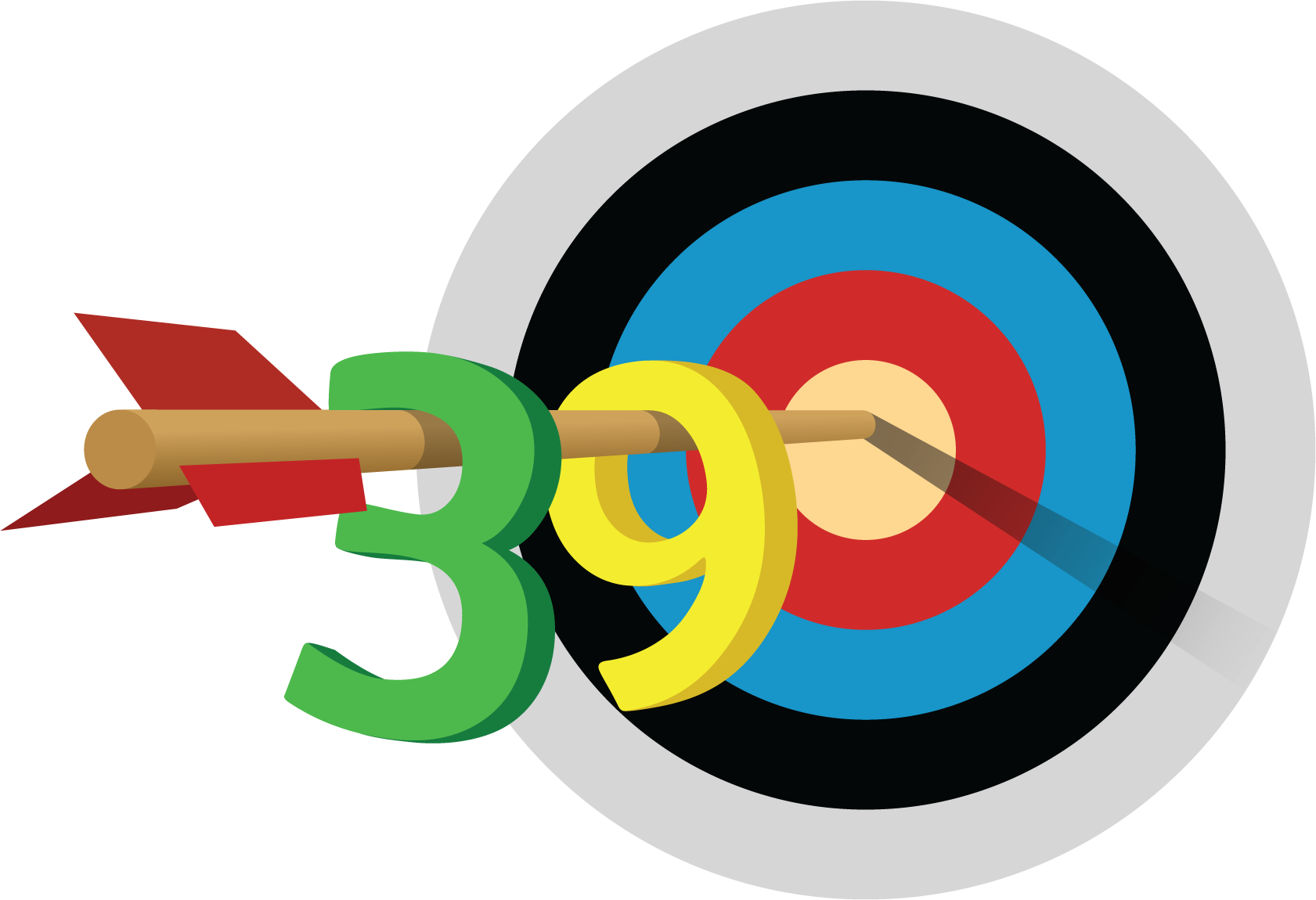 Number Puzzles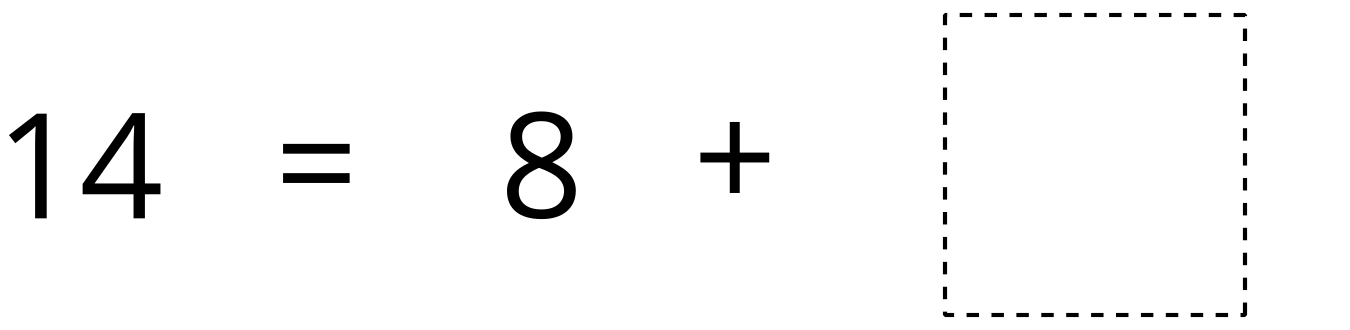 Five in a Row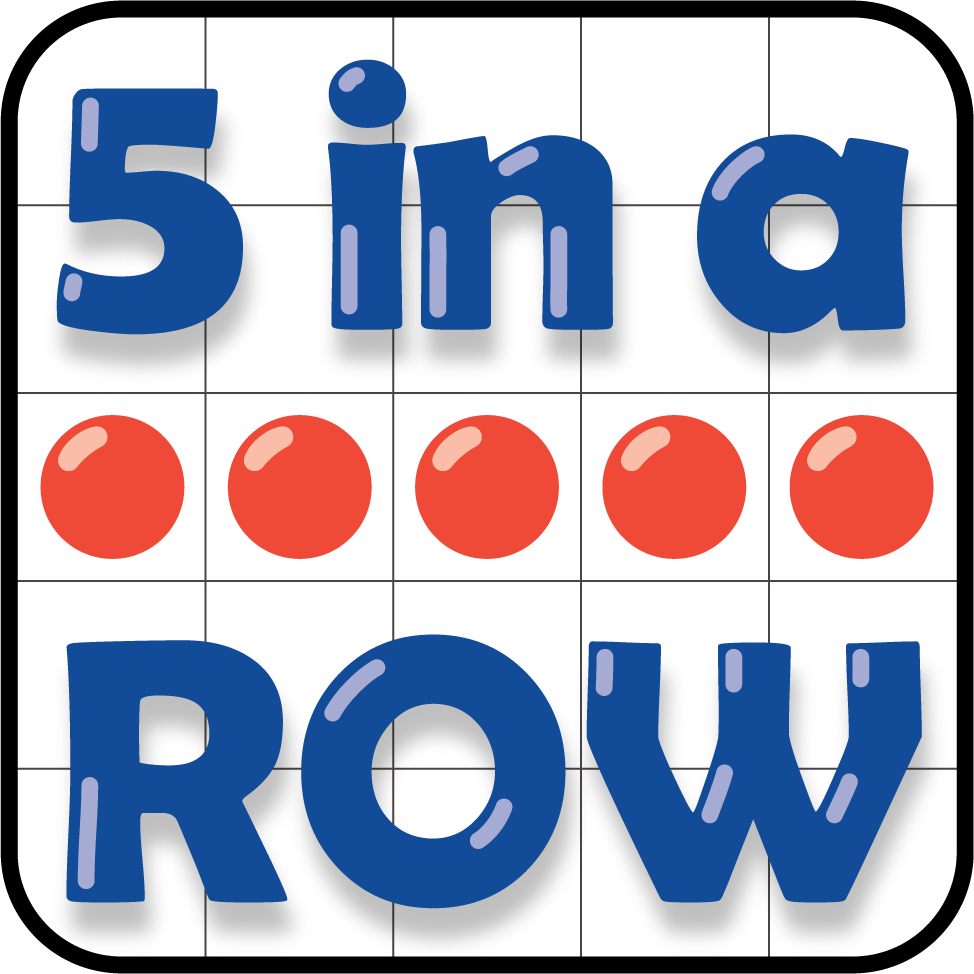 8.3: Addition StoriesPriya watched a football game.
The home team scored 35 points in the first half.
In the second half they scored 6 more points.
How many points did they score all together?
Show your thinking using drawings, numbers, or words.At the football game, 9 fans cheered for the visiting team.
There were 45 fans who cheered for the home team.
How many fans were at the game all together?
Show your thinking using drawings, numbers, or words.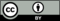 © CC BY 2021 Illustrative Mathematics®